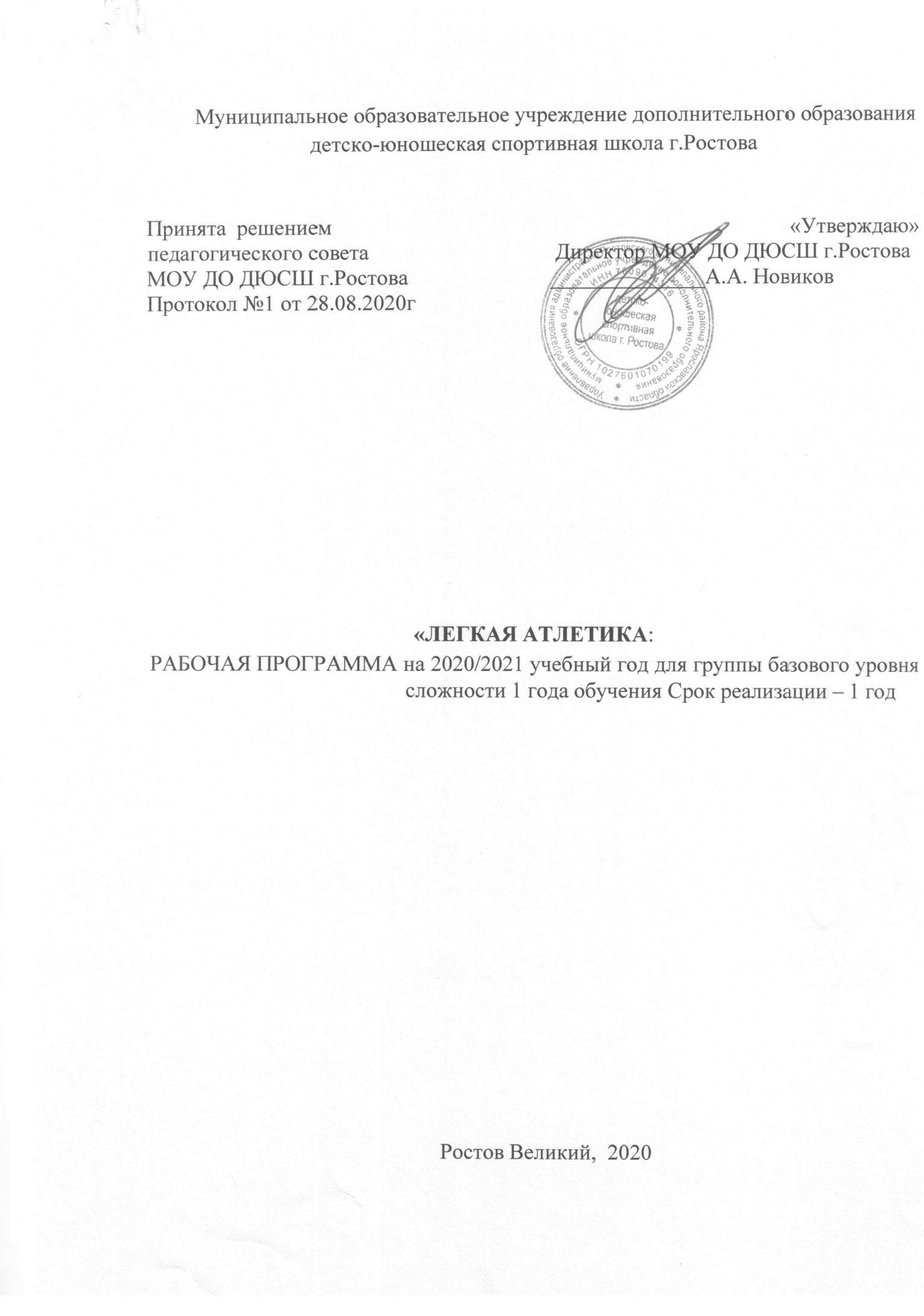 ПОЯСНИТЕЛЬНАЯ ЗАПИСКА Рабочая программа  «Легкая атлетика» для группы базового уровня сложности 1 года обучения (далее Программа) составлена в соответствии с ДОПОЛНИТЕЛЬНОЙ ОБЩЕОБРАЗОВАТЕЛЬНОЙ  ПРОГРАММОЙ В ОБЛАСТИ ФИЗИЧЕСКОЙ КУЛЬТУРЫ И СПОРТА Дополнительной предпрофессиональной программой  «Легкая атлетика». II.УЧЕБНЫЙ ПЛАН по образовательной программе базового уровня  в области физической культуры и спорта План учебного процессаКалендарный учебный графикПлан-график распределения учебных часов группы базового уровня сложности  1-2   годов обучения СОДЕРЖАНИЕ  ДИСЦИПЛИНЫ Соотношение объемов обучения по предметным областям по отношению к общему объему учебного плана по образовательной программе базового уровня в области физической культуры и спорта ПЛАН ВОСПИТАТЕЛЬНОЙ И ПРОФОРИЕНТАЦИОННОЙ РАБОТЫСИСТЕМА КОНТРОЛЯ И ЗАЧЕТНЫЕ ТРЕБОВАНИЯ  Критерии освоения технических и тактических действий Нормативы общей физической подготовки для зачисления в группу: 	базовый уровень - 1 год обученияКонтрольно-переводные нормативы для  проведения промежуточной аттестации на базовом уровне подготовки «ПОУРОЧНОЕ КАЛЕНДАРНОЕ ПЛАНИРОВАНИЕ»  СЕНТЯБРЬ-ОКТЯБРЬ-НОЯБРЬ ДЕКАБРЬ-ЯНВАРЬ-ФЕВРАЛЬ МАРТ-АПРЕЛЬ-МАЙ ИЮНЬ МАТЕРИАЛЬНО-ТЕХНИЧЕСКОЕ ОБЕСПЕЧЕНИЕ ПРОГРАММЫ Секундомер  Палочка эстафетная Стартовые колодки Мяч для метания Гантели переменной массы Гири спортивные 16, 24, 32 кг Мат гимнастический  Рулетка Конус напольный ИНФОРМАЦИОННОЕ ОБЕСПЕЧЕНИЕ ПРОГРАММЫ Гужаловский А.А. Физическое воспитание школьников в критические периоды  развития // Теория и практика физической культуры. -1977.  Зеличенок В.Б., Никитушкип В.Г., Губа В.П. Легкая атлетика: Критерии отбора. - М.: Терра-спорт, 2000      3.Ивочкин В.В. Нормативные требования и планирование многолетней            подготовки юных бегунов на средние дистанции. - М.:ВНИИФК, 2003. –           С.86-89.      4.Королев Г.И. Да здравствует ходьба! Энциклопедия ходьбы человека. – М.: Мир атлетов, 2003. - 417 с.      5.Легкая атлетика. Бег на короткие дистанции: Примерная программа для системы дополнительного образования детей: детско-юношеских спортивных школ, специализированных детско-юношеских школ олимпийского резерва.- М.: Советский спорт, 2003.        6.Организация педагогического контроля деятельности спортивных школ:         Методические рекомендации. М.: Советский спорт, 2003         7.Легкая атлетика. Бег на короткие дистанции: Примерная программа для          системы дополнительного образования  детско-юношеских школ          олимпийского резерва,- М.: Советский спорт, 2003.         8.Ивочкин В.В. Нормативные требования и планирование многолетней          подготовки юных бегунов на средние дистанции. - М.:ВНИИФК, 2003.         9. Майфат С.П., Малафеева С.Н. Контроль за физической подготовленностью         в юношеском возрасте. - Екатеринбург, 2003.         10.Никитушкин В.Г. Многолетняя подготовка юных спортсменов. - М.:         Физическая культура, 2010. - 240с.          11.Никитушкин В.Г. Теория и методика юношеского спорта: учебник. - М.:         Физическая культура, 2010.    12.Типовой план-проспект учебной программы для ДЮСШ и СДЮШОР //     Сборник официальных документов и материалов. - 2001. -№ 5.  Направленность программы физкультурно-спортивная Основная цель программы физическое, нравственное и интеллектуальное развитие личности ребенка средствами  вида спорта укрепление здоровья, мотивация к систематическим занятиям физической культурой и спортом. Основные задачи реализации программы на  базовом уровне сложности:  - формирование устойчивого интереса к занятиям спортом, формирование широкого круга двигательных умений и навыков, освоение основ техники по виду спорта, всестороннее гармоничное развитие физических качеств, укрепление здоровья;  –повышение уровня физической подготовленности и спортивных результатов с учетом индивидуальных особенностей и требований программы; Срок реализации программы 1 год Минимальный 	возраст зачисления 9 лет Обьём 	тренировочной нагрузки 6/252Наполняемость группы 15-25 человек Организация тренировочного процесса основные формы осуществления тренировочного процесса: групповые и индивидуальные тренировочные и теоретические занятия; медико-восстановительные мероприятия; - тестирование и контроль. Продолжительность одного занятия не должна превышать: на базовом этапе 1 – 2 академических часов. Форма 	промежуточной 	и 	итоговой 	аттестации 	– тестирование уровня ОФП, СФП и технико-тактической подготовки 	в 	соответствии 	с 	утвержденными нормативами. Планируемые 	результаты освоения программы формирование осознанного отношения к физкультурно-спортивной деятельности, мотивации к регулярным занятиям физической культурой и спортом укрепление здоровья, разностороннее физическое развитие, способствующее улучшению приспособленности организма к изменяющимся условиям внешней среды; развитие физических способностей (силовых, скоростных, скоростно-силовых, координационных, выносливости, гибкости) в соответствии со спецификой избранного вида спорта; овладение основами техники и тактики избранного вида спорта; - умение точно и своевременно выполнять задания, связанные с обязательными для избранного вида спорта специальными навыками N п/пНаименование предметных областей/ формы учебной нагрузкиОбщий объем учебной нагрузки (в часах)Самостоятельная работа (в часах)Учебные занятия (в часах)Учебные занятия (в часах)Аттестация (в часах)Аттестация (в часах)Распределение по годам обученияРаспределение по годам обученияРаспределение по годам обученияРаспределение по годам обученияРаспределение по годам обученияРаспределение по годам обученияРаспределение по годам обученияРаспределение по годам обученияN п/пНаименование предметных областей/ формы учебной нагрузкиОбщий объем учебной нагрузки (в часах)Самостоятельная работа (в часах)ТеоретическиеПрактическиеПромежуточнаяИтоговая1-й год2-й год3-й год4-й год5-й год6-й год7-й год8-й год123456789101112131415161.Обязательные предметные области216434732514602661781782422422942943683681.1.Теоретические основы физической культуры и спорта36859300-8132324242545456561.2Общая физическая подготовка60096-4986-7474102102124124--1.3Общая и специальная физическая подготовка15236-11222------76761.4Основы профессионального самоопределения196282514021------98981.5Вид спорта848128-71082727298981161161381382.Вариативные предметные области86014868628106747494941261261361362.1.Различные виды спорта и подвижные игры396128-2624238384848626250502.2.Судейская подготовка10010127422------50502.3.Спортивное и специальное оборудование3641056292423636464664643636Общий объем часовОбщий объем часов302449539320883612252252336336420420504504из нихиз нихиз нихиз нихиз нихиз нихиз нихиз нихиз нихиз нихиз нихиз нихиз нихиз нихиз нихиз них3.Теоретические занятия393-393---30314141525273734.Практические занятия2088--2088--1761762272272862863553554.1.Тренировочные мероприятия1526--1526--1401401601602002002632634.2.Физкультурные и спортивные мероприятия562--562--36366767868692925.Самостоятельная работа495495----42426464666676756.Аттестация48---36124444446186.1.Промежуточная аттестация36---36-444444666.2.Итоговая аттестация12----12-------12Календарный учебный графикКалендарный учебный графикКалендарный учебный графикКалендарный учебный графикКалендарный учебный графикКалендарный учебный графикКалендарный учебный графикКалендарный учебный графикКалендарный учебный графикКалендарный учебный графикКалендарный учебный графикКалендарный учебный графикКалендарный учебный графикКалендарный учебный графикКалендарный учебный графикКалендарный учебный графикКалендарный учебный графикКалендарный учебный графикКалендарный учебный графикКалендарный учебный графикКалендарный учебный графикКалендарный учебный графикКалендарный учебный графикКалендарный учебный графикКалендарный учебный графикКалендарный учебный графикКалендарный учебный графикКалендарный учебный графикКалендарный учебный графикКалендарный учебный графикКалендарный учебный графикКалендарный учебный графикГод обученияСентябрьСентябрьСентябрьСентябрьОктябрьОктябрьОктябрьНоябрьНоябрьНоябрьНоябрьДекабрьДекабрьДекабрьДекабрьЯнварьЯнварьЯнварьФевральФевральФевральМартМартМартМарт01 - 0708 - 1415 - 2122 – 28 29.09 - 05.1006 - 1213 - 1920 - 2627.10 - 02.1103 - 0910 - 1617 – 2324 - 3001 - 0708 - 1415 - 2122 - 28 29.12 - 4.0105 - 1112 - 1819 - 25 26.01 - 1.0202 - 0809 - 1516 - 22 23.02 - 1.0302 - 0809 - 1516 - 2223 - 29 30.03 - 5.041666666666666666 6 6 66 6 6 66 6 6 66 6 6 6 62666666666666666 6 6 66 6 6 66 6 6 66 6 6 6 63 8 88 8 8  88 8 8 8 8 8888888 8888 8888 88888 4 8 88 8 8  88 8 8 8 8 8888888 8888 8888 88888  5 101010101010101010101010101010101010101010101010101010101010106 10101010101010101010101010101010101010101010101010101010101010712121212121212121212121212121212121212121212121212121212121212812121212121212121212121212121212121212121212121212121212121212Сводные данныеСводные данныеСводные данныеСводные данныеСводные данныеСводные данныеСводные данныеАпрельАпрельАпрель27.04. - 3.05МайМайМайМайИюньИюньИюньИюньИюльИюльИюльАвгуст Август Август Август Аудиторные занятияПрактические занятияСамостоятельная работаПромежуточная аттестацияИтоговая аттестацияКаникулыВсего06 - 1213 - 1920 - 2664 – 1011 - 1718 - 2425 - 3101 - 0708 - 1415 - 2122 - 28 29.06 - 5.0706 - 1213 - 1920 - 2627.07 - 2.0803 - 0910 - 1617 - 2324-316666666666629172474-2526668 666666629172474-2528888 88888839227664-336 8 88 10 8 88 8 8 8 39227664-336101010101010101010101050286804-420101010121010101010101050286804-420121212121212121212121272355716-5041212126121212121212127235559612504Условные обозначения:Теоретические занятияПрактическиезанятияПСамостоятельнаяработаСПромежуточнаяаттестацияЭИтоговая аттестацияIIIКаникулы=          Содержание Сентябрь Октябрь Ноябрь Декабрь Январь Февраль Март Апрель Май Июнь  ИТОГООбязательные предметные области Обязательные предметные области Обязательные предметные области Обязательные предметные области Обязательные предметные области Обязательные предметные области Обязательные предметные области Теоретические основы физической культуры и спорта4 4 4 4 2 3 4 4 2 1 32Общая физическая подготовка88 8866 886 8 74Общая и специальная физическая подготовка-Основы профессионального самоопределения-Вид спорта877777777872Вариативные предметные области Вариативные предметные области Вариативные предметные области Вариативные предметные области Вариативные предметные области Вариативные предметные области Вариативные предметные области Различные виды спорта и подвижные игры4 4443 3 4 4 4 4 38Судейская подготовка-Спортивное и специальное оборудование4 4433 3 3 4 4 4 36Общий объем часов, из них28272726212226272325252Теоретические занятия33333333330Практические занятия 18 18 18  18 15 17  18 18  18 18176Тренировочные мероприятия14 14 14 14 14 14 141414 14140Физкультурные и спортивные мероприятия66666636Самостоятельная работа42Аттестация44Промежуточная аттестация44Итоговая аттестация-№ п/пНаименование предметных областейПроцентное соотношение объемов обучения по предметным областям по отношению к общему объему учебного плана базового уровня сложности программыПроцентное соотношение объемов обучения по предметным областям по отношению к общему объему учебного плана углубленного уровня сложности программы№ п/пНаименование предметных областей1 год обучения1 год обучения1.Обязательные предметные областиОбязательные предметные областиОбязательные предметные области1.1.Теоретические основы физической культуры и спорта13%13%1.2.Общая физическая подготовка29%29%1.3.Общая и специальная физическая подготовка--1.4.Вид спорта29%29%1.5.Основы профессионального самоопределения--2.Вариативные предметные областиВариативные предметные областиВариативные предметные области2.1.Различные виды спорта и подвижные игры15%15%2.2.Судейская подготовка--2.3.Спортивное и специальное оборудование14%14%Уровень освоения Выполнение технических (тактических) действий в стандартных условиях Неудовлетворительно Не выполнил; выполнил с грубыми ошибками Хорошо Выполнил с незначительными ошибками Отлично Выполнил без ошибок Развиваемое физическое качествоКонтрольные упражнения (тесты)Контрольные упражнения (тесты)Развиваемое физическое качествоюношидевушкиБыстротаБег 30 м (не более 5,7 с)Бег 30 м (не более 5,8 с)Скоростно-силовыекачестваПрыжок в длину с места (не менее 180 см)Прыжок в длину с места (не менее 175 см)Скоростно-силовыекачестваСиловая выносливостьТройной прыжок с места (не менее 480 см)Тройной прыжок с места (не менее 460 см)КоординацияЧелночный бег 3x10 м (не более 9,6 с)Челночный бег 3x10 м (не более 10,2 с)Развиваемое физическое качество Контрольные упражнения (тесты) Контрольные упражнения (тесты) Развиваемое физическое качество Юноши Девушки Скоростные качества Бег на 30 м (не более 6,2 с) Бег на 30 м (не более 6,5 с) Координация Челночный бег 3 x 10 м (не более 10,1 с) Челночный бег 3 x 10 м (не более 10,7 с) Выносливость Непрерывный бег в свободном темпе (не менее 8 мин) Непрерывный бег в свободном темпе (не менее 7 мин) Сила Подтягивание на перекладине (не менее 3 раз) Подтягивание на перекладине (не менее 1 раз) Сила Сгибание и разгибание рук в упоре лежа (не менее 10 раз) Сгибание и разгибание рук в упоре лежа (не менее 6 раз) Сила Подъем туловища, лежа на спине (не менее 8 раз) Подъем туловища, лежа на спине (не менее 7 раз) Скоростно-силовые качества Прыжок в длину с места (не менее 185 см) Прыжок в длину с места (не менее 180 см) Дни недели Части занятия Части занятия Примечание Дни недели Подготовительная 15 минут Основная 60 минут Заключительная 15 минут Примечание 1 день Построение. Инструктаж по технике безопасности Бег Общие развивающие упражнения. Изучение 	техники 	бега (движение 	ног, 	таза, сочетание движений рук и ног) Изучение техники бега по прямой Подвижные игры Бег Упражнения 	на растяжку. Подведение итогов. Тренировоч ная нагрузка может варьироваться 	в зависимости от соревновате льного периода на основании календарног о плана. 2 день Построение. Инструктаж по технике безопасности Бег Общие развивающие упражнения Изучение 	техники 	бега (движение 	ног, 	таза, сочетание движений рук и ног) Изучение техники бега по прямой Подвижные игры Бег Упражнения 	на растяжку. Подведение итогов. Тренировоч ная нагрузка может варьироваться 	в зависимости от соревновате льного периода на основании календарног о плана. 3 день Построение. Инструктаж по технике безопасности Бег Общие развивающие упражнения Изучение 	техники 	бега (движение 	ног, 	таза, сочетание движений рук и ног) Изучение техники бега по прямой Подвижные игры Бег Упражнения 	на растяжку. Подведение итогов. Тренировоч ная нагрузка может варьироваться 	в зависимости от соревновате льного периода на основании календарног о плана. Дни недели Части занятия Части занятия Примечание Дни недели Подготовительная 15 минут Основная 60 минут Заключительная 15 минут Примечание 1 день Построение. Инструктаж по технике безопасности Бег Общие развивающие упражнения -Техника спринтерского бега (изучение техники высокого старта, выполнение стартовых положений) ОФП, высокий старт с последующим ускорением Спортивные игры . Бег Упражнения 	на растяжку. Подведение итогов. Тренировоч ная нагрузка может варьироваться 	в зависимости от соревновате льного периода на основании календарног о плана. 2 день Построение. Инструктаж по технике безопасности Бег Общие развивающие упражнения Техника спринтерского бега (изучение техники высокого старта, выполнение стартовых положений) ОФП, высокий старт с последующим ускорением Растяжка Бег Упражнения 	на растяжку. Подведение итогов. Тренировоч ная нагрузка может варьироваться 	в зависимости от соревновате льного периода на основании календарног о плана. 3 день Построение. Инструктаж по технике безопасности Бег Общие развивающие упражнения Техника спринтерского бега (изучение техники высокого старта, выполнение стартовых положений) ОФП, высокий старт с последующим ускорением Подвижные  игры Бег Упражнения 	на растяжку. Подведение итогов. Тренировоч ная нагрузка может варьироваться 	в зависимости от соревновате льного периода на основании календарног о плана. Дни недели Части занятия Примечание Дни недели Подготовительная 15 минут Основная 60 минут Заключительная 15 минут Примечание 1 день Построение. Инструктаж по технике безопасности Бег Общие развивающие упражнения ОФП, высокий старт с последующим ускорением Спринтерский бег Спортивные игры Бег Упражнения 	на растяжку. Подведение итогов. Тренировоч ная нагрузка можетварьироваться 	взависимости от соревновате льного периода на основании календарног о плана.2 день Построение. Инструктаж по технике безопасности Бег Общие развивающие упражнения ОФП, высокий старт с последующим ускорением Бег на средние дистанции Подвижные игры Бег Упражнения 	на растяжку. Подведение итогов. Тренировоч ная нагрузка можетварьироваться 	взависимости от соревновате льного периода на основании календарног о плана.3 день Построение. Инструктаж по технике безопасности Бег Общие развивающие упражнения Кроссовая подготовка  ОРУ. Контрольные занятия Бег Упражнения 	на растяжку. Подведение итогов. Тренировоч ная нагрузка можетварьироваться 	взависимости от соревновате льного периода на основании календарног о плана.Дни недели Части занятия Части занятия Примечание Дни недели Подготовительная 15 минут Основная 60 минут Заключительная 15 минут Примечание 1 день Построение. Инструктаж по технике безопасности Бег Общие развивающие упражнения Кроссовая подготовка Спортивные игры Бег Упражнения 	на растяжку. Подведение итогов Тренировоч ная нагрузка может варьироваться 	в зависимости от соревновате льного периода на основании календарног о плана. 2 день Построение. Инструктаж по технике безопасности Бег Общие развивающие упражнения Силовая тренировка Кросс Бег Упражнения 	на растяжку. Подведение итогов Тренировоч ная нагрузка может варьироваться 	в зависимости от соревновате льного периода на основании календарног о плана. 3 день Построение. Инструктаж по технике безопасности Бег Общие развивающие упражнения - Спортивные игры  -Спринт Бег Упражнения 	на растяжку. Подведение итогов Тренировоч ная нагрузка может варьироваться 	в зависимости от соревновате льного периода на основании календарног о плана. 